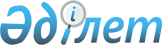 Көшелерді қайта атау туралыҚызылорда облысы Сырдария ауданы Тереңөзек кенті әкімінің 2019 жылғы 21 қарашадағы № 163 шешімі. Қызылорда облысының Әділет департаментінде 2019 жылғы 22 қарашада № 6983 болып тіркелді
      "Қазақстан Республикасының әкімшілік-аумақтық құрылысы туралы" Қазақстан Республикасының 1993 жылғы 8 желтоқсандағы Заңының 14-бабының 4) тармақшасына және Облыстық ономастика комиссиясының 2019 жылғы 19 қыркүйектегі №1 қорытындысына сәйкес Тереңөзек кентінің әкімі ШЕШІМ ҚАБЫЛДАДЫ:
      1. Тереңөзек кентіндегі:
      1) "Ақтам-2" көшесі "Асан Көшербаев" есімімен;
      2) "Қызылдихан" тұйық көшесі "Әбіл Таңсықбаев" есімімен қайта аталсын. 
      2. Осы шешімнің орындалуын бақылауды өзіме қалдырамын. 
      3. Осы шешім алғашқы ресми жарияланған күнінен кейiн күнтiзбелiк он күн өткен соң қолданысқа енгiзiледi.
					© 2012. Қазақстан Республикасы Әділет министрлігінің «Қазақстан Республикасының Заңнама және құқықтық ақпарат институты» ШЖҚ РМК
				
      кент әкімі 

Н. БИСЕМБАЕВ
